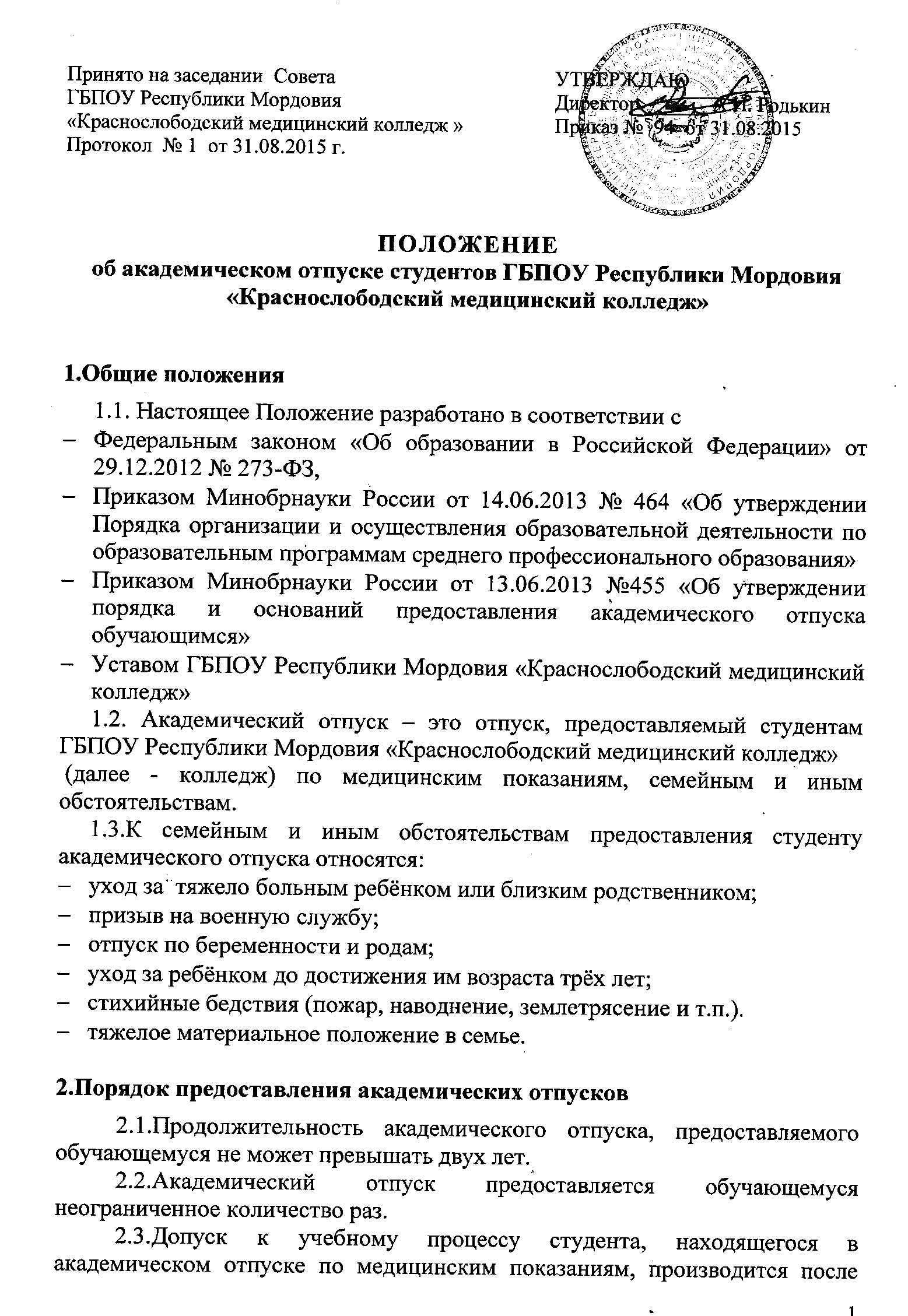 издания приказа на основании личного заявления и заключения врачебной комиссии учреждения здравоохранения.2.4.Допуск к учебному процессу студента, находящегося в академическом отпуске по другим показаниям, производится после издания приказа на основании личного заявления обучающегося.2.5.В журнале учёта учебных занятий делается отметка о приказе на предоставление академического отпуска (дата и № приказа).2.6.В личное дело студента вкладывается выписка из приказа (или копия приказа) на предоставление академического отпуска и выхода из него.2.7 .Положение распространяется на студентов колледжа, обучающихся как за счёт республиканского бюджета, так и на платной договорной основе.2.8 .Решение о предоставлении академического отпуска студентам принимает директор колледжа.	2.9.Основанием для предоставления академического отпуска по медицинским показаниям (по болезни) является заключение врачебной комиссии (ВК)  учреждения здравоохранения по месту постоянного наблюдения студента и личное заявление студента, поданное на имя директора колледжа. На заявлении должна быть согласующая подпись заместителя директора по учебной работе.	2.10.Основанием для предоставления академического отпуска в связи с происшедшим стихийным бедствием является справка из Росгидрометеослужбы  или соответствующей государственной службы.	2.11.Основанием для предоставления академического отпуска по уходу за тяжело больным ребёнком или близким родственником является заключение ВК и личное заявление студента, поданное на имя директора. На заявлении должна быть согласующая подпись заместителя директора по учебно-методической работе, заведующего отделением.	2.12.Академический отпуск по беременности и родам предоставляется на основании справки из женской консультации и  личного заявления студентки, поданного на имя директора колледжа. На заявлении должна быть согласующая подпись заместителя директора по учебной работе.	2.13.Отпуск по уходу за ребёнком до достижения им возраста полутора лет предоставляется по заявлению студента (матери или отца ребенка), к которому прилагаются копия свидетельства о рождении ребёнка, справка о том, что второй родитель (мать или отец) ребёнка не использует данный отпуск и не получает пособия по месту своей работы или учёбы (если отец или мать ребёнка не работает - справку из органов социальной защиты населения по месту его (её) жительства). Отпуск по уходу за ребёнком до достижения им возраста трёх лет предоставляется на основании личного заявления студента (матери или отца ребенка) и копии свидетельства о рождении ребёнка.	2.14.Основанием для предоставления академического отпуска спортсменам для участия в российских или международных соревнованиях является личное заявление студента и представление заместителя директора по воспитательной работе.	2.15.Основанием для предоставления академического отпуска в случае тяжелого материального положения в семье (ниже прожиточного минимума) и необходимости временного трудоустройства  - личное заявление обучающегося, справка о составе семье и совокупном доходе всех членов семьи;	2.16.При наличии личного заявления и документа, подтверждающего необходимость предоставления академического отпуска, готовится приказ с формулировкой: « ____________________________ студенту __________ курса                                  (указать полностью Ф.И.О.)____________________________специальности ________формы обучения группы _____предоставить академический отпуск с «__» _____20__ по «____»_________200_ г. в связи _______________.                                                                (указать причину)	2.17.В период нахождения в академическом отпуске стипендия (как академическая, так и социальная) не выплачивается.	2.18.Студентам из числа детей-сирот и детей, оставшихся без попечения родителей в период нахождения в академическом отпуске,  выплачивается государственная социальная стипендия.	2.19.Во время академического отпуска по уходу за ребёнком государственная академическая стипендия выплачивается только в том случае, если академический отпуск предоставлен с правом посещения занятий и студентке (студенту) стипендия была начислена по результатам экзаменационной сессии. Государственная социальная стипендия во время академического отпуска по уходу за ребёнком не выплачивается. 2.20. Возвращение из академического отпуска оформляется приказом директора на основе личного заявления студента  и заключения ВК.2.21.После возвращения студента-стипендиата из академического отпуска выплата стипендии возобновляется в ранее установленном размере с первого числа месяца, следующего за месяцем выхода из отпуска, до результатов экзаменационной сессии.	2.22.Студенты, обучавшиеся на бюджетной основе, после академического отпуска по болезни, продолжают обучаться также на бюджетной основе.2.23.Студент, не вышедший из академического отпуска в срок, установленный приказом, отчисляется с формулировкой: «_________________________ студента ______курса ____________________              (указать полностью Ф.И.О.)_____________специальности __________формы обучения  отчислить как не вышедшего из академического отпуска в установленный срок».3.Права студентов, находящихся в академическом отпуске3.1. Отчисление студентов, находящихся в академическом отпуске, по инициативе администрации не допускается.3.2. При предоставлении академического отпуска по медицинским показаниям, обучающимся из числа детей-сирот и детей, оставшихся без попечения родителей, а также лицам из их числа в возрасте до 23 лет, за ними сохраняется на весь период академического отпуска полное государственное обеспечение и выплачивается государственная социальная стипендия.3.3.Право на отсрочку от призыва на военную службу сохраняется за студентом, получившим во время обучения академический отпуск, при условии, если общий срок, на который  ему  была предоставлена отсрочка от военной службы для обучения в образовательном учреждении,  не увеличивается или увеличивается не более чем на 1 год.	3.4.Обучающийся имеет право прервать академический отпуск и приступить к учебным занятиям после издания приказа, на основании личного заявления обучающегося по согласованию с  заместителем директора по учебной работе, заведующим отделением.